ALCALDIA MUNICIPAL DE USULUTÁN Entrega de víveres en colonia Tierra Prometida, del cantón La Presa, de Usulután, como parte de la ayuda humanitaria que se está brindando a las comunidades en esta emergencia nacional.Fecha de Entrega: viernes 15 de mayo 2020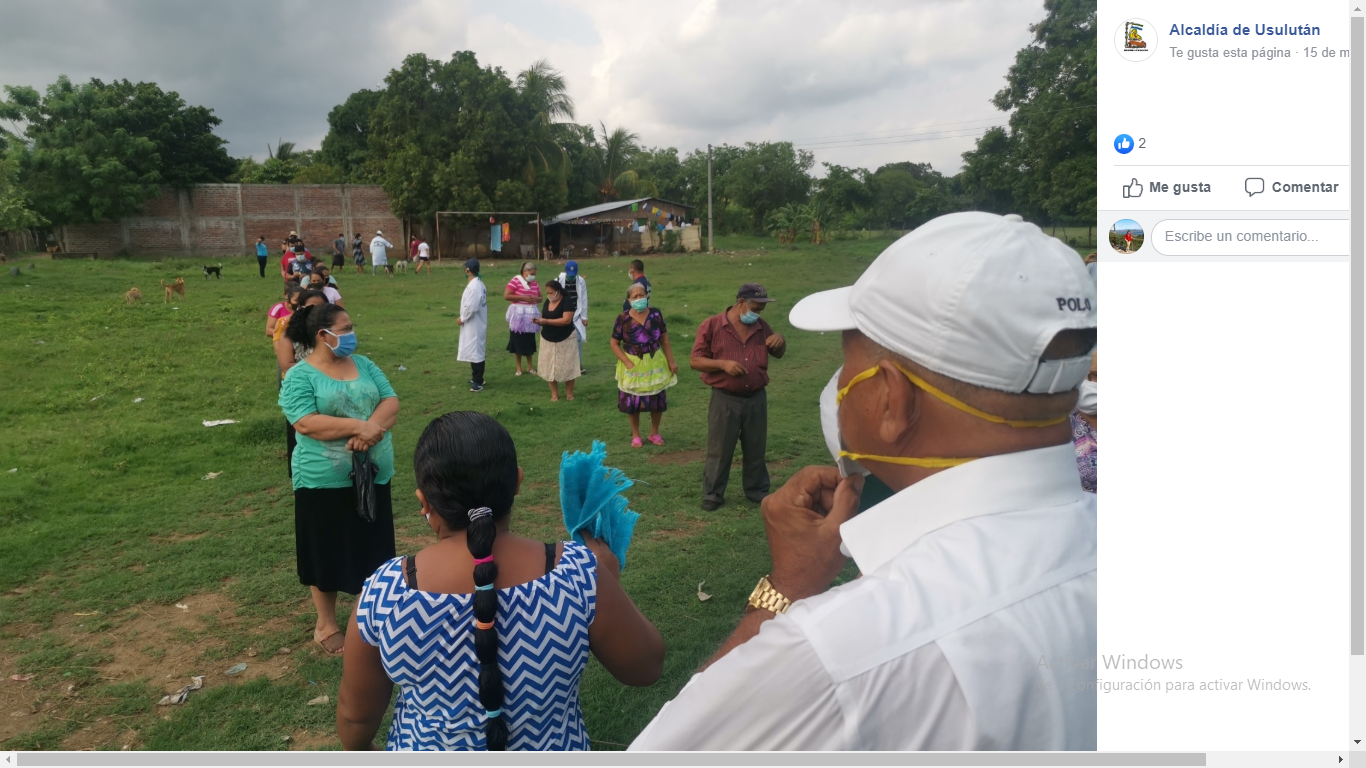 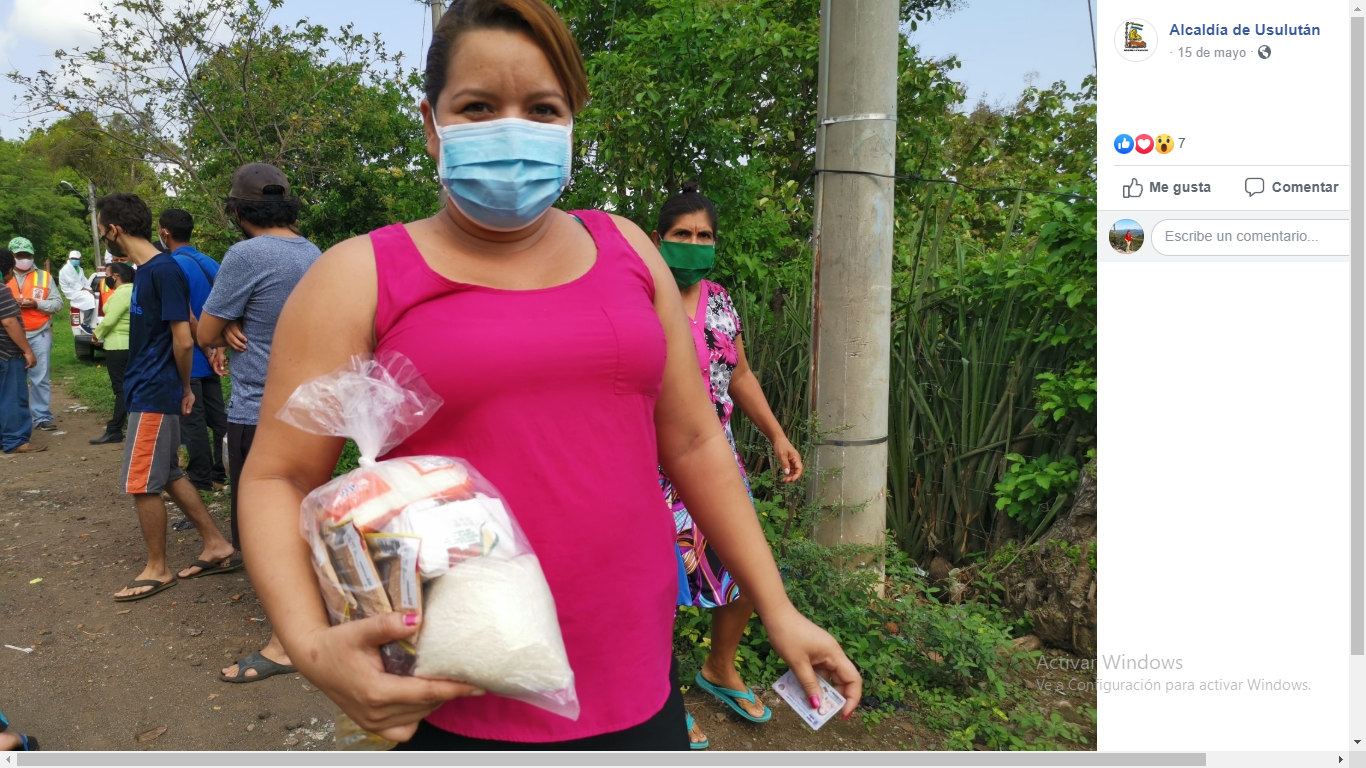 